MATH ACTIVITYTHE SUBTRACTIONYou can say:To subtractTo take awayTERMS OF THE SUBTRACTION                                                                        9 7             Minuend                                                               -        5 3             Subtrahend                                                                        4 4              Difference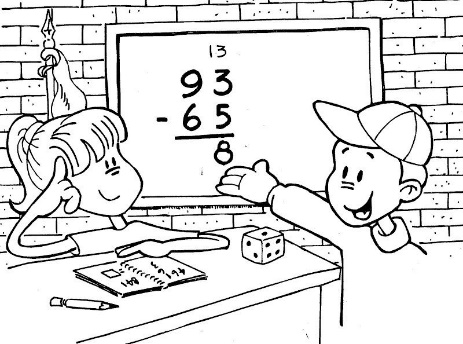 